О внесении изменений в Положениео порядке получения муниципальными служащими в муниципальном образованииБилярское сельское поселениеАлексеевского муниципального районаРеспублики Татарстан разрешения представителя нанимателя (работодателя) на участие на безвозмездной основев управлении некоммерческими организациями(кроме политической партии) в качестве единоличного исполнительного органа или вхождение в состав их коллегиальныхорганов управленияВ целях приведения в соответствие действующему законодательству, в том числе, положениям Федерального закона от 2 марта 2007 года № 25-ФЗ                      «О муниципальной службе в Российской Федерации», положениям Федерального закона от 29 июля 2017 года № 217-ФЗ «О ведении гражданами садоводства и огородничества для собственных нужд и о внесении изменений в отдельные законодательные акты Российской Федерации»Совет Билярского сельского поселения  решил:Внести изменение в Положение о порядке получения муниципальными служащими в муниципальном образовании Билярское сельское поселение Алексеевского муниципального района Республики Татарстан разрешения представителя нанимателя (работодателя) на участие на безвозмездной основе в управлении некоммерческими организациями (кроме политической партии) в качестве единоличного исполнительного органа или вхождение в состав их коллегиальных органов управления, утвержденное  решением Совета Билярского сельского поселения Алексеевского  муниципального района Республики Татарстан от 25.09.2017 № 52, следующего содержания:  Пункт 1 изложить в следующей редакции:  «1. Настоящее Положение о порядке получения муниципальными служащими в муниципальном образовании Билярское сельское поселение Алексеевского муниципального района Республики Татарстан разрешения представителя нанимателя (работодателя) на участие на безвозмездной основе в управлении некоммерческими организациями (кроме политической партии) в качестве единоличного исполнительного органа или вхождение в состав их коллегиальных органов управления (далее - Положение, муниципальные служащие) разработано в соответствии с пунктом 3 части 1 статьи 14 Федерального закона от 2 марта 2007 года № 25-ФЗ «О муниципальной службе в Российской Федерации»и регламентирует процедуру получения муниципальными служащими разрешения представителя нанимателя (работодателя) на участие на безвозмездной основе в управлении общественной организацией, жилищным, жилищно-строительным, гаражным кооперативом, товариществом собственников недвижимости (далее - участие муниципальных служащих на безвозмездной основе в управлении некоммерческой организацией), кроме представления на безвозмездной основе интересов муниципального образования в органах управления и ревизионной комиссии организации, учредителем (акционером, участником) которой является муниципальное образование, в соответствии с муниципальными правовыми актами, определяющими порядок осуществления от имени муниципального образования полномочий учредителя организации или управления находящимися в муниципальной собственности акциями (долями участия в уставном капитале), иных случаев, предусмотренных федеральными законами.».Решение Совета Билярского сельского поселения Алексеевского муниципального района Республики Татарстан от 16.11.2018 № 85 считать утратившим силу.3. Разместить настоящее постановление на официальном сайте Билярского сельского поселения, на портале правовой информации, а также на информационном стенде в здании Совета Билярского сельского поселении Алексеевского  муниципального района Республики Татарстан.4. Контроль за исполнением настоящего решения оставляю за собой.Глава Билярского сельскогопоселенияАлексеевского муниципального района,Председатель Совета                                                                               Г.Г.ХабибуллинСОВЕТБИЛЯРСКОГОСЕЛЬСКОГО ПОСЕЛЕНИЯАЛЕКСЕЕВСКОГО МУНИЦИПАЛЬНОГО РАЙОНА РЕСПУБЛИКИ ТАТАРСТАН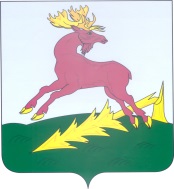 ТАТАРСТАН РЕСПУБЛИКАСЫАЛЕКСЕЕВСКМУНИЦИПАЛЬ РАЙОНЫНЫҢБИЛӘР АВЫЛҖИРЛЕГЕ СОВЕТЫРЕШЕНИЕс. Билярск                                     ПРОЕКТКАРАР